Referat Inner Wheel 2023-01-24Under rubriken ” I huvudet på en korsordskonstruktör” och iförd slips med korsordsmotiv gav Mats Åberg oss en intressant inblick i korsordens värld.Att lösa korsord är populärt. De flesta tidningar har numera korsord, vilket har blivit en konkurrenskraft att räkna med. Korsord används i olika sammanhang, allt från stimulans till frukost eller som rogivande sängfösare. Att lösa korsord påstås vara bra för att hålla sjukdomar som Alzheimer i schakt. Språk och ord har alltid varit ett intresse för Mats som har en lång karriär inom korsordsvärlden. Det första korsordet till Falu-Kuriren gjorde han 1991. Mats arbetade under 25 år för Svenska Dagbladet men även för Expressen. Numera gör han korsord mest för Hemmets Veckotidning. Ett korsord skall ses som en sport där det gäller att hitta en motspelare som inte anser korsordet vara för svårt eller för lätt.Det finns tre typer av korsord: Lilla ordflätan som man har mer text till, bildkryss där man utgår från bilden och novokryss (som Falu-Kurirens nuvarande kryss). För att konstruera ett korsord krävs blick för ords möjligheter och kunskaper från olika områden. Det viktigaste hjälpmedlet för en korsordskonstruktör är Svenska Akademiens Ordlista men även andra ordböcker som ex Förkortningsordboken, Speciallexikon för att bygga upp ord där bara några bokstäver är kända och Svenska Baklängesordboken. Att göra ett korsord kan ta en dag. Om det är mer omfattande går det åt 3 - 4 dagar. Blyertspenna, radergummi och ett rutat papper med reserverad plats för en bild är utgångspunkten. I uppbyggnaden av krysset utgår Mats från bilden. Rutorna fylls med ord och därefter läggs den förklarande texten till. Sista momentet är att renskriva krysset. Ett korsord skall vara roligt och lärorikt. Innan Mats själv löser ett korsord tittar han först på vilken som har konstruerat det. Då vet han ungefär vad det handlar om vilket gör det lättare att lösa. Själv använder han oftast dalaanknytning, musikkunskap och kyrkorelaterade ämnen i sina korsord.  Han är misstänksam mot datagjorda korsord och föredrar de handgjorda.Vi fick många exempel på olika lösningar. Att ”Solvalla” blir töklister, ”Sitter på spänn” blir kungabild och ”Kan ta ett ströjobb” blir såningsman är några exempel på vad en korsordskonstruktör har i sitt huvud!  // Margitta Schelin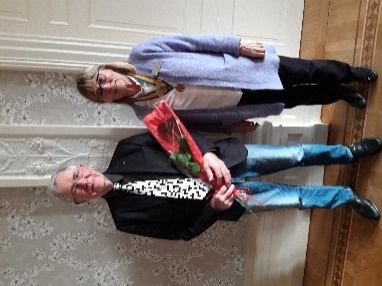 